В соответствии с Федеральным законом от 06.10.2003 №131-ФЗ «Об общих принципах организации местного самоуправления в Российской Федерации», Уставом муниципального образования Соль-Илецкий городской округ и в связи с кадровыми изменениями, постановляю:1. Внести изменение в постановление администрации муниципального образования Соль-Илецкий городской округ от 14.01.2016 № 13-п «О комиссии по предупреждению и ликвидации чрезвычайных ситуаций и обеспечению пожарной безопасности муниципального образования Соль-Илецкий городской округ» (в редакции постановления администрации муниципального образования Соль-Илецкий городской округ от 20.10.2022 № 2060-п):1.1. Исключить из состава комиссии по предупреждению и ликвидации чрезвычайных ситуаций и обеспечению пожарной безопасности муниципального образования Соль-Илецкий городской округ (далее – комиссия) Юртаева Александра Николаевича – заместителя председателя комиссии – начальника 6 ПСЧ 9 ПСО ФПС ГПС ГУ МЧС России по Оренбургской области, капитана внутренней службы.1.2. Включить в состав комиссии:- Козарева Дмитрия Евгеньевича – начальника 6 ПСЧ 9 ПСО ФПС ГПС ГУ МЧС России по Оренбургской области, подполковника внутренней службы в качестве заместителя председателя комиссии (по согласованию).- Гаврилина Александра Александровича – начальника ОНД и ПР по Соль-Илецкому городскому округу и Акбулакскому району УНД и ПР ГУ МЧС России по Оренбургской области (по согласованию).2. Внести изменения постановление администрации муниципального образования Соль-Илецкий городской округ от 04.06.2018 № 1247-п  «О создании межведомственной рабочей группы по построению, развитию, внедрению и эксплуатации аппаратно-программного комплекса «Безопасный город» на территории Соль-Илецкого городского округа» (в редакции постановления администрации муниципального образования Соль-Илецкий городской округ от 20.10.2022 № 2066-п):2.1. Исключить из состава межведомственной рабочей группы по построению, развитию, внедрению и эксплуатации аппаратно-программного комплекса «Безопасный город» на территории Соль-Илецкого городского округа (далее - межведомственная группа) Юртаева Александра Николаевича – заместителя председателя комиссии – начальника 6 ПСЧ 9 ПСО ФПС ГПС ГУ МЧС России по Оренбургской области, капитана внутренней службы.2.2. Включить в состав межведомственной группы Козарева Дмитрия Евгеньевича – заместителя председателя комиссии – начальника 6 ПСЧ 9 ПСО ФПС ГПС ГУ МЧС России по Оренбургской области, подполковника внутренней службы (по согласованию).3. Контроль за исполнением данного постановления возложить на заместителя главы администрации муниципального образования Соль-Илецкий городской округ по работе с территориальными отделами Першина Н.А.4. Постановление вступает в силу после его подписания.Глава муниципального образованияСоль-Илецкий городской округ                                                      В.И. ДубровинРазослано: Прокуратура Соль-Илецкого района, отдел по делам ГО, ПБ и ЧС, организационный отдел, членам КЧС и ОПБ, членам межведомственной группы.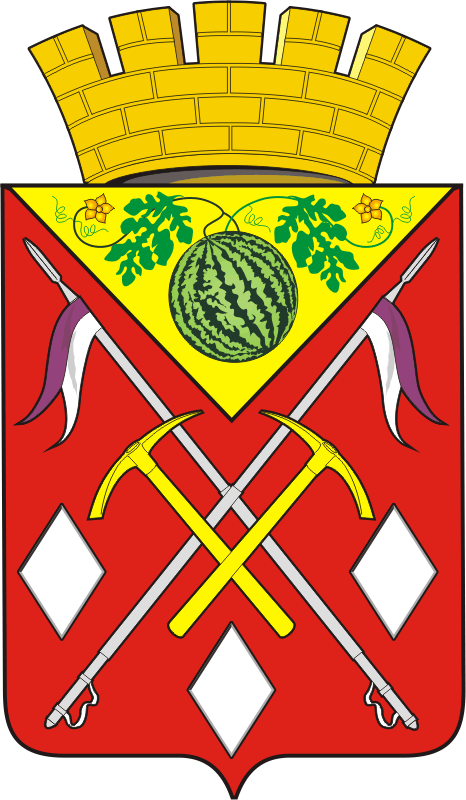 АДМИНИСТРАЦИЯМУНИЦИПАЛЬНОГО ОБРАЗОВАНИЯСОЛЬ-ИЛЕЦКИЙ ГОРОДСКОЙ ОКРУГОРЕНБУРГСКОЙ ОБЛАСТИПОСТАНОВЛЕНИЕ27.10.2022 № 2123-пО внесении изменений в  постановления администрации муниципального образования Соль-Илецкий городской округ 